2022 AISD Performing Arts Center OAP Light Cue Sheet                                                          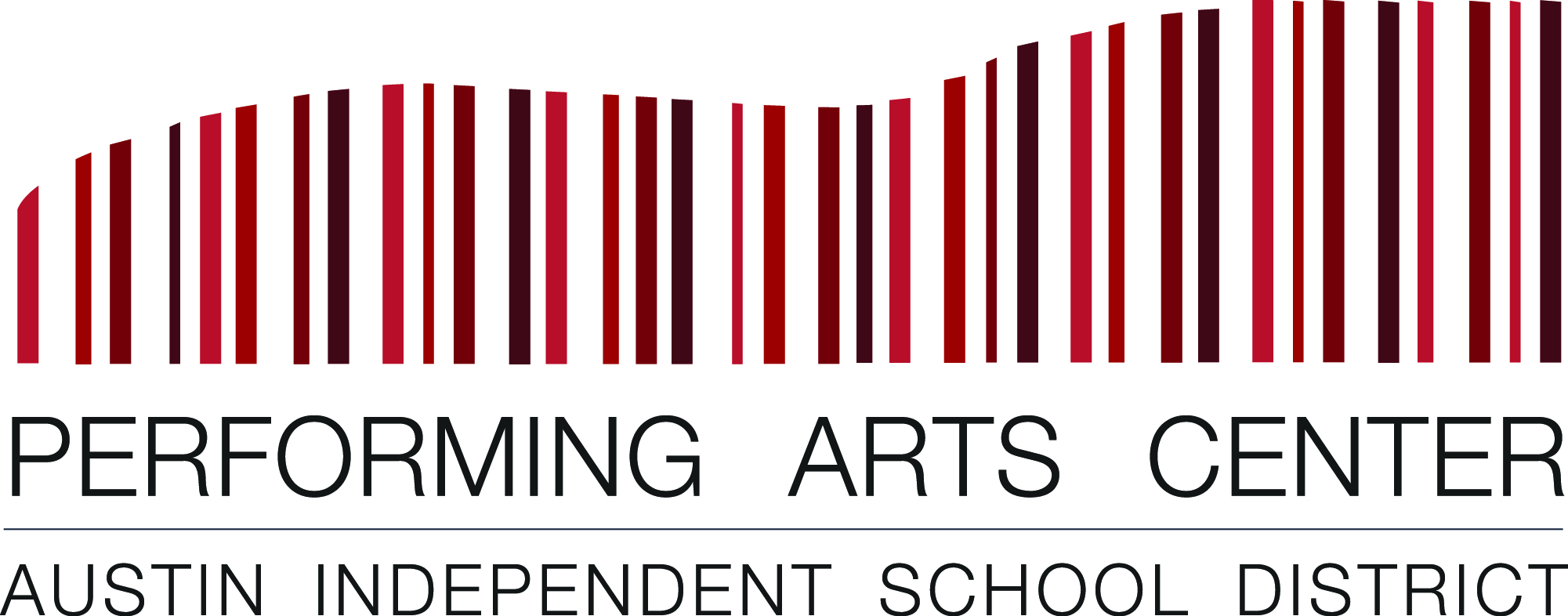 School Name:Show Name:Directors Name:Directors Cell Number for PAC questions:Indicate the percentage of intensity for each area in each look. Percentages should be indicated in increments of 5, from 10% to 100% intensity. (This is based on 15 areas behind Grand Drape and 5 Apron areas in front, plus a Top LED color wash and Cyc LED color wash) If it is a black out cue please put B/0 in the Black Out Cue box and leave everything else blank. Copy and paste as many cues as you need. Please remember we are tabbing in the Grand Drape and the legs 10’ on either side to a 40’ width total.Cue # EXAMPLECue # 1Cue #Cue #Cue #Cue #How many followspots will you require ? (circle one) None One Two Will you bring additional lighting equipment [must meet limitations of 1033 (c)(2)(F)] If yes, please describe (Type of equipment, number of electrical outlets required, etc.)Please describe any other special lighting needs (effects, specials, etc.) CUE SEQUENCE SHEET Please use this sheet to put the looks in sequence and insert blackouts and repeating looks as required. Blackouts should be indicated by "B/O." ____________________________________________________________________________________________________ EXAMPLE CUE 1 Look 1B/O CUE 2 Look 2 B/O CUE 3 Look 1 ____________________________________________________________________________________________________ LOOK SEQUENCE:________________      ________________      ________________        ________________      ________________      ________________     ________________      ________________      ________________     ________________      ________________      ________________    ________________      ________________      ________________     ________________      ________________      ________________     AreasAp1Ap2Ap3 Ap4 Ap5A 6A 7A 8 A 9A 10A 11A 12A 13A 14A 15A 16A 17A 18A 19A 20Top LEDColor Top LED%Cyc LEDColorCyc LED%Cue TimeBlack OutCueWarm-R0275757575757575Cyan80Purple1005Cool-R6080808080808080AreasAp1Ap2Ap3 Ap4 Ap5A 6A 7A 8 A 9A 10A 11A 12A 13A 14A 15A 16A 17A 18A 19A 20Top LEDColorTop LED%Cyc LEDColorCyc LED%Cue TimeBlack OutCueWarmCoolAreasAp1Ap2Ap3 Ap4 Ap5A 6A 7A 8 A 9A 10A 11A 12A 13A 14A 15A 16A 17A 18A 19A 20Top LEDColorTop LED%Cyc LEDColorCyc LED%Cue TimeBlack OutCueWarmCoolAreasAp1Ap2Ap3 Ap4 Ap5A 6 A 7A 8  A 9A 10A 11A 12A 13A 14A 15A 16A 17A 18A 19A 20Top LEDColorTop LED%Cyc LEDColorCyc LED%Cue TimeBlack OutCueWarmCoolAreasAp1Ap2Ap3 Ap4 Ap5A 6 A 7A 8  A 9A 10A 11A 12A 13A 14A 15A 16A 17A 18A 19A 20Top LEDColorTop LED%Cyc LEDColorCyc LED%Cue TimeBlack OutCueWarmCoolAreasAp1Ap2Ap3 Ap4 Ap5A 6 A 7A 8  A 9A 10A 11A 12A 13A 14A 15A 16A 17A 18A 19A 20Top LEDColorTop LED%Cyc LEDColorCyc LED%Cue TimeBlack OutCueWarmCool